Tahir KarayevAccounting1043First Quiz questionsWrite about the cost concept, and provide illustrative explanation.Please define and write about the relationship between business transactions and accounting equation.Write about the matching principle, and construction of Income statement on the base of that principle.Give an explanation for chart of accounts, describe their features and National Accounts Chart.Write about the nature of the adjusting process, provide illustrative explanation.Describe the accounts that requires adjustment, provide illustrative explanation.What is an accounting cycle, list the steps and provide illustrative explanation?Describe the Cash flow statement preparation with the illustrative explanation.9-18 questions. Solution of problems Using National Chart of Accounts.19-20. Mini case on cost concept. Explanation.21. Business entity concept mini case. Explanation.22. Mini case on accounting equation principle.23-25. Preparation of simple balance sheet and Income statement.Second Quiz questionsDescribe merchandising transactions and operating cycle, provide samplesWrite about purchasing operations, purchase discounts and allowances, purchase returns, provide samplesWrite about sales operations, sales discounts and allowances, sales returns, provide samplesWrite about cash and trade discounts, their principle differences and provide samplesDescribe the preparation of multi-step Incomes statement, provide sampleDescribe the perpetual and periodic inventory systems, provide samplesWrite about inventory valuation methods (FIFO,LIFO,AVCO), provide samplesDescribe and write about uncollectible receivablesWrite about direct write-off and allowance methods for uncollectible receivablesWrite about capital and revenue expenditures, provide samplesWrite about depreciation methods, provide samplesSolve the problem: journalizing using NAC – merchandising operations. Solve the problem: journalizing using NAC – merchandising operations. Solve the problem: journalizing using NAC – merchandising operations. Solve the problem: journalizing using NAC – merchandising operations. Solve the problem: journalizing using NAC – merchandising operations. Solve the problem: journalizing using NAC – receivables and bad debts. Solve the problem: journalizing using NAC – receivables and bad debts.Solve the problem: journalizing using NAC – receivables and bad debts.Solve the problem: journalizing using NAC – receivables and bad debts.Solve the problem: journalizing using NAC – PPE, depreciation and disposals.Solve the problem: journalizing using NAC – PPE, depreciation and disposals.Solve the problem: journalizing using NAC – PPE, depreciation and disposals.Solve the problem: journalizing using NAC – PPE, depreciation and disposals.Solve the problem: journalizing using NAC – PPE, depreciation and disposals.Last Session questionsDescribe the liabilities, their feature, properties, how they are worked for.Write about the payroll and payroll taxes, provide samplesWrite about the accounting system for payroll and payroll taxesWrite about the internal control for payroll systemsWrite about the contingent liabilitiesWrite about the cash flow, it’s structure, objectives, and preparation using the direct method.Write about the cash flow, it’s structure, objectives, and preparation using the direct method.Write about the difference within preparation of cash flow statement using both methodsWhat is a cash flow per share, describe it.Write about the procedure for reporting of cash flows.Solve the problem: Prepare the Current Liabilities section of the balance sheet.Solve the problem: Determine the gross and net pay for employees. Solve the problem: Journalize using NAC.Solve the problem: Journalize using NAC.Solve the problem: State the effect (cash receipt or payment and amount) on cash flows: Solve the problem: Indicate addition or deduction in CFS sectionsSolve the problem: Identify the type of cash flow activitySolve the problem: Prepare the Cash Flows from Operating Activities using the indirect method.Solve the problem: Prepare the Cash Flows from Operating Activities using the indirect method.Solve the problem: Prepare the Cash Flows from Operating Activities using the indirect method.Solve the problem: Determine the net income reported from CFS.Solve the problem: Prepare the Cash Flows from Operating Activities using the indirect method Solve the problem: Prepare a statement of cash flows, using the indirect method.Solve the problem: Prepare a statement of cash flows, using the indirect method.Solve the problem: List the errors in prepared statement of cash flows. 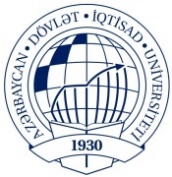 AZƏRBAYCAN  DÖVLƏT İQTİSAD UNİVERSİTETİBEYNƏLXALQ İQTİSADİYYAT MƏKTƏBİBEYNƏLXALQ İQTİSADİYYAT (İNGİLİS DİLLİ) KAFEDRASI